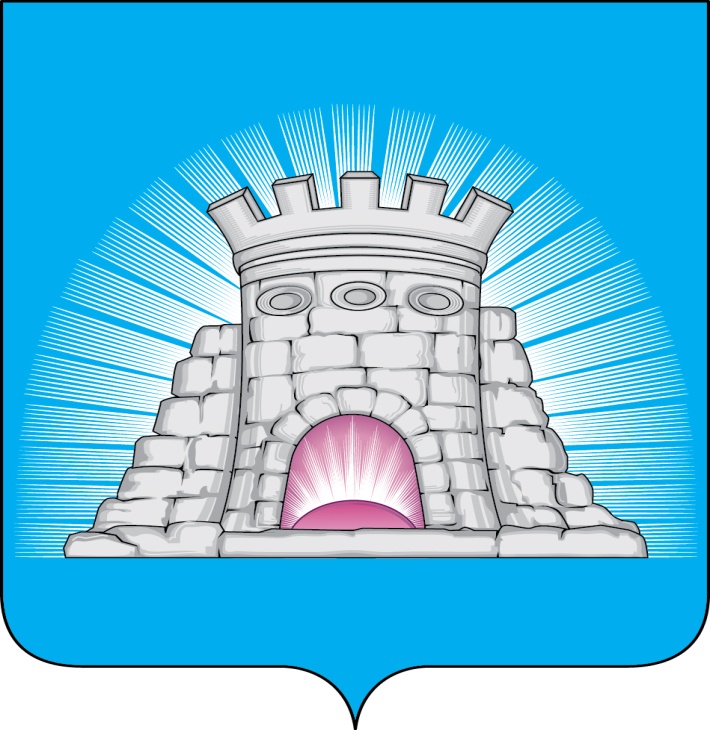                           П О С Т А Н О В Л Е Н И Е07.12.2023  №  2004/12г. ЗарайскО внесении изменений в муниципальную программу городскогоокруга Зарайск Московской области «Строительство объектовсоциальной инфраструктуры», утвержденную постановлениемглавы городского округа Зарайск Московской областиот 09.12.2022 № 2216/12В соответствии с Порядком разработки, реализации и оценки эффективности муниципальных программ городского округа Зарайск Московской области от 07.11.2022 № 1991/11 (в редакции от 25.05.2023 № 754/5),П О С Т А Н О В Л Я Ю:1. Внести изменения в муниципальную программу городского округа Зарайск Московской области «Строительство объектов социальной инфраструктуры» на 2023-2027 годы (далее – Программа), утвержденную постановлением главы городского округа Зарайск от 19.12.2022 № 2216/12, изложив Программу в новой редакции (прилагается).3. Службе по взаимодействию со СМИ администрации городского округа Зарайск Московской области разместить настоящее постановление на официальном сайте администрации городского округа Зарайск Московской области в информационно-телекоммуникационной сети «Интернет» (https://zarrayon.ru/).Глава городского округа В.А. ПетрущенкоВерноНачальник службы делопроизводства		Л.Б. Ивлева      07.12.2023													012474Разослано: в дело, ФУ, ОЭ и И, Шолохову А.В., ОКС,ДХ и Т, КСП,                       юрид. отдел, СВ со СМИ, прокуратура. К.Ю. Мурадян8 496 66 2-54-38